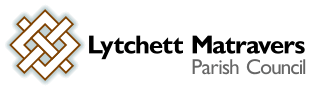 Meeting of the Parish Council - Weds 24th April 2024 at 7.00 p.m.Blanchard Room, Lytchett Matravers Village Hall Alison Clothier, Locum Parish ClerkCouncil Office, Vineyard Close, Lytchett Matravers BH16 6DDEmail: lytchettmatravers@dorset-aptc.gov.uk or call 07596 885667Copies of related reports for the items below are available on request to the Parish Clerk by 7pm on Tuesday 23rd April 2024 A G E N D AAll Council decisions must give due consideration to their impact on the community’s carbon footprint.Public Participation - (standing orders suspended).Report by Dorset Councillors (Standing Orders Suspended)To receive and consider apologies for absence.To receive any declarations of interest, and consider any requests for Special Dispensations under Section 33 of the Localism Act 2011To receive and resolve to approve minutes of the Full Council meeting held on 24th March 2024.To receive and consider reports of past subject matters on the minutes of the Full Council meeting. Chair’s announcements. To receive and note the content of the minutes of the Finance & General Purposes Committee Meeting on 10th April 2024.To consider Planning Application P/FUL/2024/01736 Lynmouth, Lime Kiln Road, Lytchett Matravers BH16 6EL Sever the plot and construct a detached bungalow with associated access, parking and landscaping.To receive a report from the Village Environment Working Group (VEWG).To review initial designs for Council premises signage.To receive a report from the Highways Working Group.To receive a report from the Neighbourhood Plan 2 Working Group.To receive a report from the Lytchett Matravers Youth Hall Working Group (YHWG).To approve the Agreement with Dorset Youth Services To consider report and resolve to accept recommended quotation to repair Youth Hall car parkTo approve renewal of SLA with Dorset Council on two footpaths – Church Walk and Jubilee Walk. To discuss Lytchett Matravers Summer EventsTo consider proposal for Ham Radio repeater station.To consider proposal for replacement clerk’s laptop.To approve the appointment of the locum clerk as Responsible Financial Officer until a permanent appointment is made.To resolve to approve the following payments already made:To resolve to approve the following payments due: Training by members or the Clerk in the past month (for the purposes of report only). To note any decisions / action taken by Parish Clerk under “Openness of Local Government Bodies Regulations 2014”, Part 3, Paragraphs 6-10, record of decisions and access to documents (for purposes of report only).To note correspondence received. Confidential Items (Members of the public to leave the room) To receive report from the staffing committeeTo approve recommendations from the Staffing Committee regarding parish clerk vacancyMembers are reminded that the Parish Council has a general duty to consider the following matters in the exercise of any of its functions: Equal Opportunities (race, gender, sexual orientation, marital status and any disability); Crime & Disorder; Health & Safety; and Human Rights.Signed:	 A Clothier	Date:  April 2024To WhomFor WhatNetVATTotal BTOffice phone and broadband fee55.9811.1967.17SSEYouth Hall Electricity Bill8.100.408.50O2Parish Clerk Mobile Phone – March11.962.3914.35Propel Finance PlcMonthly repayment for LMPC Clerk’s mobile phone -7.421.488.90HSBC Bank account fee - March5.0005.00RTH ServicesRemoval of Waste from Youth Hall425.000425.00Dorset CouncilGarden Waste collection - Churchyard69.50069.50To WhomFor WhatNetVATTotal T HomerHandyman duties, March 2024312.600.00312.60Alison ClothierSalary - April984.070.00984.07HMRCIncome tax and national insurance – April 334.110.00334.11Alison Clothier Expenses -  postage4.800.004.80Dorset CouncilApr-Mar 25 SID Deployment750.00150.00900.00The Play CompanyBench for Church Walk448.0089.60537.60Saregcv CleaningYouth Hall Cleaning90.000.0090.00Dorset CouncilAnnual Rent – Youth Club land15.00015.00DAPTCAnnual Subscription1034.7601034.76IdverdeGrounds Maintenance for St Marys and Row Park Cemetery384.9576.99461.94Cllr A BushExpenses including pharmacy light. Cemetery tap, safety notices and GG refuse to tip162.5829.06191.64Gould Groundworks LtdCemetery Footpath, removal of fence, construct new patio14923.512984.7017908.21Cllr A Huggins3 Replacement defibrillator pads430.668613516.79Cllr R OngExpenses for Youth Hall including groceries for warm space café, stools, baby change unit, saucepans, beans bags and signs540.7171.39612.10Cllr B BarkerYouth Hall expenses – kitchenware and cake boxes36.457.2943.74FletchamooreConstruction of Boules/Petanque courts8463.001692.6010155.60